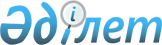 Акционерлiк қоғамдардың қаржылық және шаруашылық қызметiне тексеру жүргiзу туралыҚазақстан Республикасы Премьер-Министрiнiң өкiмi 1998 жылғы 20 қаңтардағы N 18

      "Мемлекеттiк меншiктi басқарудың тиiмдiлiгiн арттыру туралы" Қазақстан Республикасы Үкiметiнiң 1997 жылғы 1 тамыздағы N 1207P971207_  қаулысын орындау үшiн:     1. Қазақстан Республикасы Қаржы министрлiгiнiң Мемлекеттiк мүлiкжәне жекешелендiру департаментi:     Қазақстан Республикасы Әдiлет министрлiгiнiң, ҚазақстанРеспубликасының Қаржы министрлiгi Салық комитетiнiң қатысуымен 1998жылдың бiрiншi тоқсанында жекешелендiру және акциялардың мемлекеттiкпакеттерiн сенiмдi басқаруға беру келiсiм-шарттарына сәйкес мынаакционерлiк қоғамдардың қаржылық және шаруашылық қызметiне тексеружүргiзсiн:     "Жезқазғантүстiмет" АҚ     "Шығыс Қазақстан мыс-химия комбинаты" АҚ     "Бөрлi" АҚ     "Павлодар мұнай өңдеу зауыты" АҚ     "Өскемен титан-магний комбинаты" АҚ     "Лисаков кен байыту комбинаты" АҚ     "Оңтүстiкмұнайгаз" АҚ     "Қаражамбасмұнайгаз"     "Павлодар ЖЭО-2" АҚ     "Павлодар ЖЭО-3" АҚ     "Петропавл ЖЭО-2" АҚ     "Северный" кенiшi" АҚ; 

       1998 жылдың 1 мамырына дейiн мерзiмде Үкiмет отырысында қарау үшiн Қазақстан Республикасының Үкiметiне тексеру нәтижелерi бойынша есептердi енгiзсiн. 

      2. Осы өкiмнiң орындалуына бақылау жасау Қазақстан Республикасы Премьер-Министрiнiң орынбасары - Қазақстан Республикасының Қаржы министрi А.С.Павловқа жүктелсiн. 



 

      Премьер-Министр 

 
					© 2012. Қазақстан Республикасы Әділет министрлігінің «Қазақстан Республикасының Заңнама және құқықтық ақпарат институты» ШЖҚ РМК
				